Муниципальное общеобразовательное казенное учреждение Старорайчихинская средняя общеобразовательная школа Бурейского района Амурской области Всероссийского конкурс:«Моя малая родина: природа, культура, этнос »Номинация «Публицистика в защиту природы и культуры»                                                                 Жанр: Эссе                                                                Возрастная группа: 14-18 лет«Образ природы в литературе 20 века»Работу выполнила: Сук Ксения Евгеньевна                                                   ученица 11 класса муниципального                                                общеобразовательного казенного                                                         учреждения Старорайчихинская СОШ                                                     Руководитель: Сук Светлана Юрьевна                                                          учитель русского языка и литературы                                                               муниципального общеобразовательного                                 казенного учреждения                                       Старорайчихинская СОШсело Старая Райчиха -  2018 годОбраз природы в литературе 20 векаДвадцатый век – век  сложный и противоречивый.  А  литература всегда чутко реагировала на все изменения, происходящие в окружающем мире. И чаще всего  именно через природу можно было не только  выразить настроение, но и  показать эти самые противоречия или даже сделать ее непосредственным участником  событий, и   я  постараюсь доказать это утверждение.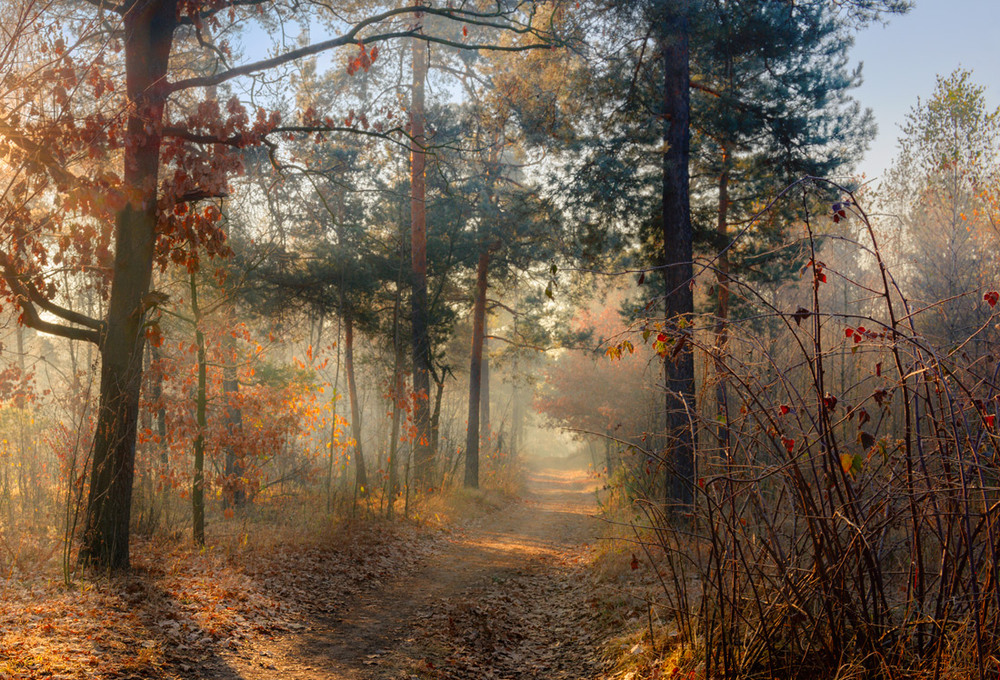 Обратимся  к  истокам,  а для меня – это  творчество Ивана Афанасьевича Бунина. Пейзажи  в «Темных аллеях» и «Антоновских яблоках»  вызывают  умиротворенность и грусть. Описание осеннего сада, засыпанного мокрыми листьями, сохранившаяся листва на ветках, этакий  «прощальный праздник осени» - как говорил сам Бунин.  Да, да, в каждой строчке тоска о былом, ностальгия о прошлой счастливой жизни, которая уже никогда не вернется. А вот  лес из романа Александра Фадеева «Разгром» выглядит совершенно иначе: лесная тишина, нарушаемая орудийными залпами, сумрачные древесные стволы, окутанные «словно окровавленным мхом». Нет здесь покоя, зато появляется ощущение безумной, бессмысленной и жестокой борьбы. Великая Отечественная, сколько загубленных жизней, горя и слез.  Михаил Шолохов в рассказе «Наука ненависти» описывает « огромный участок леса, срезанного огнем нашей артиллерии», израненные осколками ветки берез, «рваные, зияющие пробоины на стволе дуба». А « под поверженными стволами сосен лежали мертвые солдаты». И ничего не нужно больше говорить, так все понятно.  Не осталось ни одного человека, которого бы не коснулась война, и  ни одного  не изуродованного  клочка земли. Символично  в этом же рассказе выглядит полдерева, расколотого  снарядом, «вторая половина, пригнутая разрывом к воде, весною ожила и покрылась свежей листвой».  Смогли, выстояли, победили!  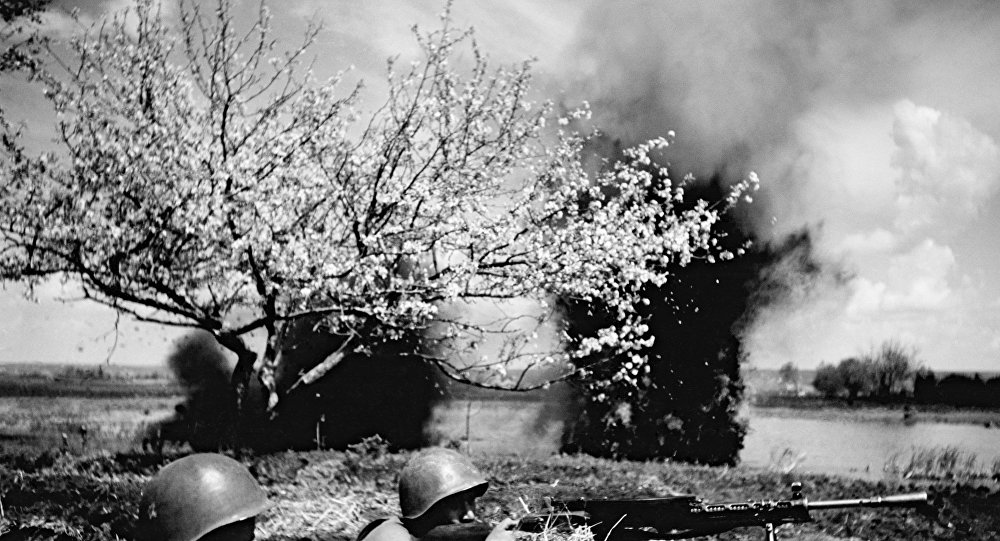 Столько пережили, сколько пришлось восстановить. Вроде бы добрее должны стать, острее  чувствовать чужую боль. Прошлое свое не забывать. А на деле иначе все оказалось: в погоне за лучшей жизнью  из хозяев во  «временщиков » превратились.  И давай эту землю, за которую деды и прадеды, не задумываясь, жизнь отдавали, кроить под себя. Валентин Распутин в  повести «Прощание с Матерой» использовал в качестве символа жизни – дерево. А люди его, «царский листвень», жгли огнем, потому что не смогли иначе уничтожить. Что оставили после себя? «Лишь кое – где сиротливо на лугу зеленели березы да на гарях чернели острые обугленные столбы». А почему так – то? А ответ прост, его автор в уста Дарьи Пинигиной вложил: человек «запутался,  вконец заигрался, мнит себя царем природы». Эпизод с рубкой леса присутствует и в повести Бориса Васильева «А зори здесь тихие». Треск сучьев, поваленные молодые деревца, но это была война. Капитан Васков и девушки  любой ценой врага пытались остановить. О природе разве думали, страну спасали. А  может  ли служить оправданием  стремление к комфортной жизни обитателей «Матеры», слова Распутина звучат как приговор   «и береза упала, ломая последние свои ветви и обнажив в местах среза и сломав уже не белое, уже красноватое старческое волокно». И возникает вопрос, можно ли идти вперед, когда сзади раздается стук топора, разрушающего  все, что раньше было дорого и свято?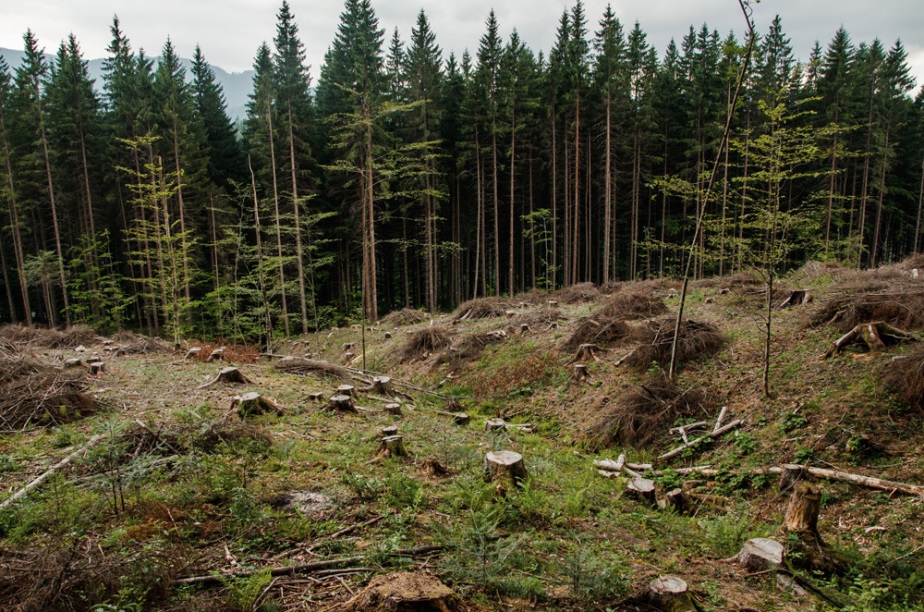  Наверное, нет.  Иначе не появился бы  в литературе семидесятых годов такой герои, как Егор Прокудин из повести Василия Макаровича Шукшина «Калина Красная». Автор  дважды  приводит своего героя к деревьям. В начале повести, когда осужденный по кличке Горе вышел из  мест заключения,  «березовый лес – такой это был чистый белый мир на черной земле, такое свечение» и незадолго до своей гибели опять Егор оказался в рощице, ласково погладил  ствол березки  « невестушки, я рядом буду, буду заходить».Нельзя не сказать и о леснике  из повести  Бориса Львовича Васильева «Не стреляйте в белых лебедей»,  которого  жена  часто называла  «бедоносцем». Стихи, написанные  Егором Полушкиным для нерадивых туристов,  вызывают улыбку «лес – наш дом, мы в нем живем. Если будет в нем беда, где мы будем жить тогда?». Может быть слова и наивны, но в них по-детски просто и доходчиво,  чтобы было понятно всем, звучит мысль:  природу надо беречь. 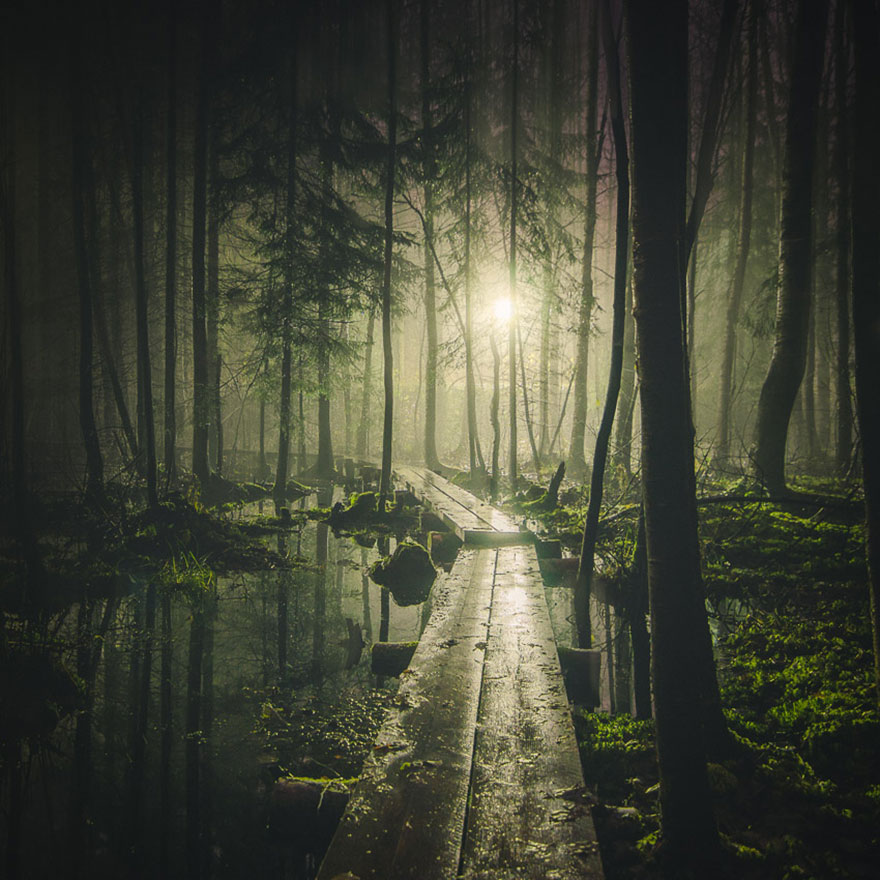 Символично, что авторы выбирают для своих героев имя Егор, которое в переводе означает «земледелец». Хотя они  и очень разные, но как трепетно, по - хозяйски относятся ко всему живому.  Символично для меня и то, что они оба погибают. Сколько жестокости вокруг. Не смогут два человека мир изменить, всем нужно браться!Я родилась в двадцать первом веке и мне тоже не безразлично, как и Егору Полушкину, что останется после нас нашим детям. Будет ли  у них возможность полюбоваться на закат, услышать заливистые трели жаворонков или  спрятаться от зноя в прохладную чащу леса. Хочу, чтобы и у моих внуков и правнуков  была возможность  увидеть и оценить  через описание природы чувства, события, надежды, мечты уже моего поколения.  И очень  хочу, чтобы и мы, как и Константин Паустовский,  могли  видеть    «цветущие никогда не кошенные луга, сосновые боры, лесные озера, высокие стога ,  пахнущие сухим и теплым сеном». 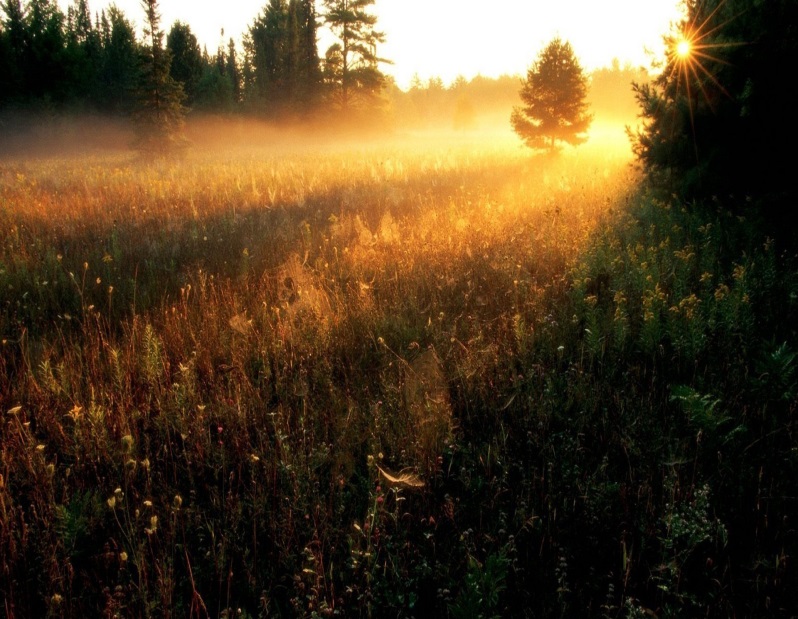 